DisclaimersPSEA Agora page textLabelsENGLISHTARGET LANGUAGETranslations:  
‘This translation was not created by UNICEF, UNHCR, UNDP, UN Women or UNFPA. Authoring UN agencies are not responsible for the content or accuracy of this translation. The original edition is the English language edition 'AGORA, Prevention of Sexual Exploitation and Abuse (PSEA), UNICEF, UNHCR, UNDP, UN Women and UNFPA, Geneva, 2022. License: CC-BY 4.0'.  Adaptations:  
‘This is an adaptation of an original work ‘AGORA, Prevention of Sexual Exploitation and Abuse (PSEA), UNICEF, UNHCR, UNDP, UN Women and UNFPA, Geneva, 2022. License: CC-BY 4.0'. This adaptation was not created by UNICEF, UNHCR, UNDP, UN Women or UNFPA. Authoring UN agencies are not responsible for the content or accuracy of this adaptation.’ ENGLISHTARGET LANGUAGEPrevention of sexual exploitation and abuse (PSEA)The prevention of sexual exploitation and abuse (PSEA) course is mandatory for all personnel (incl. consultants & volunteers).Cover image: © UNICEF/UN018669/Zehbrauskas About this course The Prevention of Sexual Exploitation and Abuse (PSEA) e-learning course is mandatory for all UN Funds and Programmes Personnel including staff, consultants, individual contractors, stand-by personnel, UN volunteers, interns and other persons who work for the UN under an individual contract, whether at Headquarters or at other duty stations. Personnel of implementing partners and institutional contracts associated with the UN are also strongly encouraged to take this course. This e-learning course is composed of a set of lessons designed to raise your awareness about Sexual Exploitation and Abuse, become familiar with a range of measures to combat Sexual Exploitation and Abuse, understand the impact of Sexual Exploitation and Abuse on victims and the consequences for UN Personnel who commit Sexual Exploitation and Abuse.Through discussion, examples and case studies, the course will familiarize you with the UN Standards of Conduct on Sexual Exploitation and Abuse and your obligations to uphold these standards, what you can do to prevent Sexual Exploitation and Abuse and how to report such abuses by UN Personnel. If you are a manager (Head of Office / Head of Department), you will learn about additional responsibilities to enforce the UN standards of conduct. This course is for all individuals working for or with the UN system: staff members, consultants, vendors and other partners. Modules are shared under Attribution 4.0 International (CC BY 4.0). 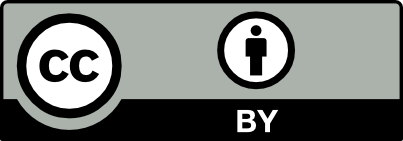 
In short, anyone can copy, share or make available, adapt and translate the modules, even for commercial use, on the condition that the authoring UN agencies are credited as being the original source. Users can host the modules on learning platforms or websites as needed. Translation and Adaption Please note: Only UN entities are permitted to use UN agencies’ logosAdapted or translated modules cannot say or suggest they were created by the UN agency that authored the original work, such as by using a UN logoAdaptations include changes, additions, and deletions to the original text, however minorTranslations and adaptations should identify all UN authoring agencies using the text below
Learning objectivesAt the end of this course, you will be able to:Explain what you can do to prevent sexual exploitation and abuse of the local and displaced populationDefine the UN standards of conduct on sexual exploitation and abuse and understand your obligations as UN personnelDescribe how to report sexual exploitation and abuseUnderstand the consequences of such abusesDescribe what managers, heads of office and heads of department must do to enforce the UN standards of conduct AudienceThis course is mandatory for all UN Funds and Programmes Personnel including volunteers and contractors. All newly recruited staff members are required to complete the course as part of their induction.LengthIt should take you about 90 minutes to complete this self-paced course. MethodologyThis course is divided in 5 modules. Lessons cover an Introduction to the course (Introduction Module), UN Standards of Conduct of Sexual Exploitation and Abuse (Module 1), Obligations of UN Personnel (Module 2), Consequences of Sexual Exploitation and Abuse (Module 3) and Responsibilities of Heads of Offices and Heads of Departments (Module 4).The lessons contain a mix of case studies, short examples and scenarios created to reinforce messages specific to each lesson. Lessons also refer to and provide information on specific rules and policies. The course finishes with a summary and then a course assessment; a certificate can be printed upon successful completion of this assessment.StructureThis course is composed of:IntroductionModule 1: UN Standards of Conduct of Sexual Exploitation and AbuseModule 2: Obligations of UN PersonnelModule 3: Consequences of Sexual Exploitation and AbuseModule 4: Responsibilities of Heads of Offices/Heads of DepartmentsFinal assessmentWelcome to this course on PSEA!If you do not complete the course in one seating, you can continue later on from where you left. After completing the 5 modules and the assessment, please complete a short evaluation form in order to receive your certification of completion.E-learning modulesIntroduction moduleModule 1. The UN standards of conduct on sexual exploitation and abuseModule 2. Obligations of UN personnelModule 3. Consequences of sexual exploitation and abuseModule 4. Responsibilities of heads of offices and heads of departmentsNow that you are done with the course, please complete a short evaluation form in order to receive your certificate of completion. The link is copied below. Do you need to take this course again to obtain a certificate with a more recent date?

You will need to register and complete the PSEA Recertification. Evaluation and completion certificateCourse evaluationCourse certificate - PSEA 2020You completed the course on another platform? No problem! If you have completed THE SAME version of this course (not another course on the same subject) for example on UNDP's or UNFPA's platforms  please upload your certificate below. Certificate UploadPlease make sure that your browser allows pop-up windows (you may have to turn off pop-up blockers or create an exception for this domain).ENGLISHTARGET LANGUAGESTARTRESUMEHomeCOMPLETEChapterofLessons must be completed in orderSKIP TO LESSONsearchresultsresultNo results forUnstartedCompletedClick to completeClick to resetFailedSTART QUIZAcceptable responsesQuestionType your answer hereSUBMITNEXTRestartIncorrectCorrectQuiz ResultsYour scorePASSINGTAKE AGAINMust pass quiz before continuingContinueStepofNEXT STEPLessonCompleteSTARTSTART AGAINSwipe to continueCards CorrectREPLAYVIEW ONRead moreClick to flipofTRY AGAINCONTINUEScenario Complete!START OVEREXIT COURSEBye!You may now leave this page.Course overviewTable of contentsLesson contentPreviousNextByTop of pageZoom imageUnzoom imageNavigation menuOpen navigation menuClose navigation menuOpen search menuClose search menuSearchThis lesson is currently unavailableAudio playerVideo playerPausePlaySeekMicrosoft Excel spreadsheetFilePDF filePowerPoint presentationRich Text FileMicrosoft Word documentZip fileBar chartLine chartPie chartCodeContinuedAdditional content has been loadedEmbedded ContentFlashcard gridFlashcard carouselBack of cardFront of cardLabeled graphicMarkerDown arrowDown left arrowDown right arrowLeft arrowRight arrowUp arrowUp left arrowUp right arrowCheck markDotHeartInformationMap pinPlusQuestion markNot viewedViewedXPassedFailedFeedbackCorrect answerYour answerKnowledge checkKnowledge check: Multiple choiceCorrectly selectedCorrectly unselectedIncorrectly selectedIncorrectly unselectedKnowledge check: Multiple responseCorrectly checkedCorrectly uncheckedIncorrectly checkedIncorrectly uncheckedKnowledge check: Fill in the blankKnowledge check: MatchingQuote CarouselTimeline